Crna Gora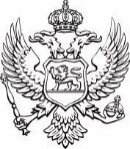 Ministarstvo turizma, ekologije, održivog razvoja i razvoja sjeveraUslovi za izdavanje rješenja o kategorizaciji ugostiteljskih objekataPostupak kategorizacije ugostiteljskih objekata (primarnih i komplementarnih) za pružanje usluge smještaja i usluge pripremanja i usluživanja hrane i pića, sprovodi se za one ugostiteljske objekte za koje Ministarstvo nadležno za poslove turizma donosi rješenje o odobrenju za obavljanje ugostiteljske djelatnosti, a koji shodno Zakonu o turizmu i ugostiteljstvu podliježu kategorizaciji.Privredno društvo, drugo pravno lice i preduzetnik - ugostitelj, u roku od pet dana od dana dobijanja odobrenja za obavljanje ugostiteljske djelatnosti, za primarni ili komplementarni ugostiteljski objekat za pružanje usluge smještaja i usluživanje hrane i pića, podnosi zahtjev za kategorizaciju Ministarstvu ekonomskog razvoja u skladu sa čl. 84 Zakona o turizmu i ugostiteljstvu („Sl. list CG“, br. 02/18, 04/18, 13/18, 25/19, 67/19 i 76/20). Ugostitelji su dužni da za ugostiteljske objekte koji podliježu obaveznoj kategorizaciji, podnesu zahtjev za utvrđivanje kategorije ugostiteljskog objekta, sa prilogom - uplatnicom o uplaćenoj administrativnoj taksi u iznosu od 2,oo € (žiro račun 832-31624150-52) kao i rješenje o odobrenju za obavljanje djelatnosti ugostiteljskog objekta.Nakon uredno dostavljenog zahtjeva, Komisija sprovodi postupak kategorizacije i dodjeljuje kategoriju u zavisnosti od uređenja, opreme i održavanja objekata, vrste i kvaliteta usluga i drugih kriterijuma za kategorizaciju, u skladu sa Zakonom o turizmu i ugostiteljstvu, Pravilnikom o vrstama, minimalno-tehničkim uslovima i kategorizaciji ugostiteljskih objekata, Zakonom o upravnom postupku.Za ugostiteljske objekte zaključno sa tri zvjezdice (ukoliko nije bilo izmjena uslova za obavljanje ugostiteljske djelatnosti), ugostitelj uz zahtjev za rekategorizaciju dostavlja: dokaz o uplati administrativne takse, kopiju rješenja o odobrenju za obavljanje ugostiteljske djelatnosti i podnosi izvještaj o ispunjavanju uslova za određenu kategoriju Ministarstvu (popunjene i ovjerene ček liste, samokategorizacija), radi izdavanja rješenja o rekategorizaciji ugostiteljskog objekta. Rok za podnošenje zahtjeva za rekategorizaciju je najmanje 15 dana prije isteka perioda važenja rješenja o kategorizaciji objekta.Dokumenti:ZahtjevDokaz o uplati administrativne takseRješenje o odobrenju za obavljanje ugost. djelatnosti (kopija)Ček liste